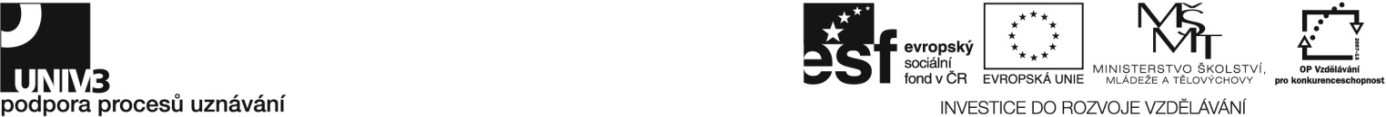 Jazyková část65-026-M Místní zástupce cestovní kanceláře Ústní část:Předveďte v anglickém jazyce konverzaci s recepční hotelu po příjezdu účastníků zájezdu (recepční v modelové situaci simuluje zkoušející), v délce trvání cca 10 minut.Následující text přeložte do českého jazyka a vlastními slovy jej vysvětlete.Telč ChateauThe Telč Chateau ranks among the gems of Moravian Renaissance architecture. Its attractiveness is enhanced by the very sensitive approach of the owners to its heritage, thus the original interiors have been preserved in very good condition. Many of them are representative examples of the influence of Italian art on our territory and of its variations in the area north of the Alps.The transformation of the Gothic castle into a Renaissance residence took place primarily under Zachariáš of Hradec. A year later, in 1551, the new Telč owner took part in the famous journey of Czech noblemen to Genova in Italy. A report from that time even mentions him as the fourth most important nobleman and speaks highly of his elaborate armament and cohort. Zachariáš comes back influenced by Italian Renaissance and shortly after his return, starts, as with the other participants of the journey, to transform his residence. The transformation of the Telč Castle was performed in two stages under the guidance of Italian masters. In some of the Chateau's interiors, older cell-vaults with original decorations have been preserved. They were made by the stonemason and architect Leopold Esterreicher from the nearby Slavonice. Whereas Zachariáš acquired the Moravian estates, his brother Jáchym inherited the South Bohemian estates, including the family residence in Jindřichův Hradec. At both chateaus – in Telč and in Jindřichův Hradec – the same architects and artists were working. The chateaus are thus close in their architecture and the decorations of their splendid interiors.Písemná část:Podle zásad psaní obchodní korespondence napište anglicky, v rozsahu cca 50 slov, poptávku na Vaši partnerskou CK ohledně nabídky na vybrané nadstandardní služby, které Váš klient požaduje.  Následně napište nabídku těchto služeb a jejich objednávku.